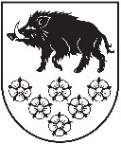 LATVIJAS REPUBLIKAKANDAVAS NOVADA DOMEDārza iela 6, Kandava, Kandavas novads, LV – 3120, Reģ. Nr.90000050886,Tālrunis 631 82028, fakss 631 82027, e-pasts: dome@kandava.lvDOMES ĀRKĀRTAS SĒDES  PROTOKOLSKandavā2016.gada 2.decembrī     					                               Nr.18Sēde sasaukta  		plkst.14.00Sēdi atklāj   			plkst.14.00Sēdi vada   		           N.Štoferts, domes priekšsēdētājs                                                       Sēdi protokolē 	           A.Dundure, kancelejas vadītājaSēdē piedalās 	          V.V.Dreimanis, S.Ezeriņa, R.Fabjančiks,   12 deputāti                          G.Indriksons, A.Ķieģelis,  I.Lasis,                                                A.Petrevica, I.Priede, D.Rozenfelds, N.Štoferts,                                               S.Tiltiņa, S.ZvirgzdiņaSēdē nepiedalās		G.Birkenšteins ( attaisnotu iemeslu dēļ)3 deputāti 			L.Gudakovska ( attaisnotu iemeslu dēļ)				I.Ozols ( attaisnotu iemeslu dēļ) Sēdē piedalās pašvaldības administrācijas darbinieki, pieaicinātās personas: A.Šimkēviča, Juridiskās un personāla nodaļas vadītājas p.i., L.Šupstika, sabiedrisko attiecību speciālistePamatojoties uz likuma “ Par pašvaldībām” 28.panta pirmo daļu, Kandavas novada domes ārkārtas sēde 2016.gada 2.decembrī  plkst.14.00  sasaukta pēc domes priekšsēdētāja N.Štoferts  iniciatīvas 2016.gada 1.decembrī.Sēdes vadītājs N.Štoferts informē, ka izsludinātajā domes ārkārtas sēdē iekļauts  1 jautājums un lūdz apstiprināt sēdes darba kārtību. Pamatojoties uz likuma  „ Par pašvaldībām” 31.pantu,Dome, atklāti balsojot: PAR –    10 ( S.Ezeriņa,  R.Fabjančiks, G.Indriksons, A.Ķieģelis, I.Lasis, A.Petrevica,  I.Priede, D.Rozenfelds, N.Štoferts, S.Zvirgzdiņa)PRET –  0 , ATTURAS –  0 , NOLEMJ: Apstiprināt domes ārkārtas  sēdi ar 1 darba kārtības jautājumu.DARBA KĀRTĪBA      1. Par Kandavas novada attīstības programmas 2017.-2024. gadam projekta nodošanu publiskajai apspriešanaiDeputāti V.V.Dreimanis uz domes sēdi ierodas plkst.14.05, S.Tiltiņa plkst.14.101.§Par Kandavas novada Attīstības programmas 2017. – 2024. gadam projekta nodošanu publiskajai apspriešanaiZiņo: N. ŠtofertsPar jautājumu izsakās: I.Lasis, D.RozenfeldsPamatojoties 2014.gada 29.decembra Kandavas novada domes sēdes (protokols Nr.17 49.§) lēmumu par Kandavas novada attīstības programmas izstrādes uzsākšanu, ir apstiprināts Kandavas novada ilgtspējīgas attīstības stratēģijas darba uzdevums ( ar grozījumiem apstiprinātiem domes sēdē 2015.gada 24.septembrī, protokols Nr. 15  46.§) un izveidota darba grupa. Pamatojoties uz likuma „Par pašvaldībām” 14. panta otrās daļas 1. punkta,  41. panta  pirmās daļas 4. punktu, 61.¹ panta pirmās daļas 3.punktu,  Kandavas novada domes 2009.gada 30.jūlija saistošo noteikumu Nr.5 “Kandavas novada domes nolikums” 137.2. punktu,   Attīstības plānošanas sistēmas likuma 6. panta ceturto daļu,   Teritorijas attīstības plānošanas likuma 4.pantu, 12. pantu, Ministru Kabineta 2014. gada 14. oktobra noteikumiem Nr.628 „Noteikumi par pašvaldību teritorijas attīstības plānošanas dokumentiem” 67.punktu, Ministru Kabineta 2009. gada 25. augusta noteikumiem Nr.970 „Sabiedrības līdzdalības kārtība attīstības plānošanas procesā” 10. punktu,Dome, atklāti balsojot: PAR –  12   ( V.V.Dreimanis, S.Ezeriņa,  R.Fabjančiks, G.Indriksons, A.Ķieģelis, I.Lasis, A.Petrevica,  I.Priede, D.Rozenfelds, N.Štoferts, S.Tiltiņa, S.Zvirgzdiņa)PRET –   0, ATTURAS –  0, NOLEMJ: 1.Nodot Kandavas novada Attīstības programmas 2017. – 2024. gadam (turpmāk – Attīstības programma) projektu publiskajai apspriešanai.2.Noteikt, ka Attīstības programmas publiskās apspriešanas laiks  no  2016.gada 15.decembra līdz 2017.gada 16.janvārim. 3.Organizēt publiskās apspriešanas sanāksmi Kandavas Kultūras namā 2017.gada 5.janvārī plkst.16.00.4.Paziņojumu par Attīstības programmas projekta publisko apspriešanu publicēt pašvaldības mājas lapā www.kandava.lv un pašvaldības informatīvajā izdevumā „Kandavas Novada Vēstnesis”.5.Noteikt, ka publiskās apspriešanas laikā ar Attīstības programmu var iepazīties pašvaldības mājas lapā www.kandava.lv un www.geolatvija.lv.6.Lēmumu par Attīstības programmas projekta nodošanu publiskajai apspriešanai nosūtīt Rīgas plānošanas reģionam.Sēde slēgta: plkst. 14.20Sēdi vadīja  N.Štoferts	(personiskais paraksts)  A.ĶieģelisProtokolēja (personiskais paraksts) A.Dundure Pēc domes ārkārtas sēdes slēgšanas, domes priekšsēdētāja vietnieks A.Ķieģelis paziņo, ka saskaņā ar 2016.gada 30.novembra ( reģ.Nr. 3-12-1/ 2099) N.Štoferta iesniegumu un likuma “Par pašvaldībām” 66.pantu, N.Štofertam 2016.gada 2.decembrī beidzas pilnvaras pildīt domes priekšsēdētāja pienākumus. 